JASMITA HANDA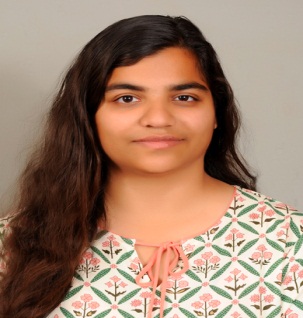 #54- B PALAM VIHAR B, AMBALA CANTTM- 7082364630 e- jasmita.handa15@gmail.comPROFESSIONAL OBJECTIVETo blend academic skills , experience , maturity and innovation to bring out the above average results at the job assigned.EDUCATIONAL QUALIFICATIONDIPLOMAS AND CERTIFICATE COURSESCompleted 2 year DIPLOMA IN OFFICE MANAGEMENT with 93.33% marks from SD College Ambala Cantt.Completed one year DIPLOMA IN CREATIVE WRITING IN ENGLISH from IGNOU with first division.DIIPLOMA IN COMPUTER AIDED ACCOUNTING from HARTRON with A+ Grade.A+ GRADE in IMPROMPTU SPEAKING AND STAGE MANAGEMENT course of 40 hours from SD College Ambala Cantt in collaboration with Gurukul Drona.A+ GRADE in PROFESSIONAL ETIQUETTE course of 40 hours hours from SD College Ambala Cantt in collaboration with Gurukul Drona..A+ GRADE in POWERPOINT PRESENTATION course of 30 hours hours from SD College Ambala Cantt in collaboration with Gurukul Drona.Completed one year Certificate course in BANKING AND FINANCIAL SERVICES from Government PG College Ambala Cantt with A grade..Completed one year Certificate course in TAXATION from Government PG College Ambala Cantt.ACHIEVEMENTS/ EXTRA CURRICULAR PARTICIPATIONHonoured with College Colour Award of SD College Ambala Cantt for exemplary performance in Literary events.Represented Kurukshetra University in inter university youth festival in Debate twice.Delivered a one week workshop on SPEAK YOUR MIND as a resource person in Government PG College Ambala Cantt.Inter zonal youth festival: Recommended prize in Debate.Zonal youth festival: Recommended prize in Debate twice.FIRST position in National legal literary competition organized by Tulsi College of Education in on the spot caption writing.THIRD in national level debate competition organized by commerce and management association.Student editor of College magazine of SD College Ambala Cantt ‘SANATAN SANCHARIKA’ 2020.Has always been a merit achiever in academics.Overall trophy winner of Swadarshan Kumar Bansal Memorial speech competition 2022 of MDSD girls College Ambala City.First prize in inter college extempore organized by MM Institute of Management Mullana.MEMBERSHIP OF VARIOUS CELLS Worked as President of Young Speaker’s Club and Creative Student’s Association of SD College Ambala Cantt.Worked as an active member of YOUTH RED CROSS and NSS.Worked as head of stage conduction committee in WOMEN CELL.Member of ROTRACT CLUB Ambala Cantt.PAPER PRESENTATIONSPresented a paper on INTELLECTUAL PROPERTY RIGHTS In a national seminar and got it published in a book titled                   INTELLECTUAL PROPERTY RIGHTS foreward by Arun Gupta (IAS), an edited book with ISBN.Presented a paper on Women entrepreneurship in international seminar organized by GMN College Ambala Cantt in collaboration with ICERT.Presented a paper on Relevance of Research methodology for effective research in national seminar organized by Government PG College Ambala Cantt.Presented a paper on Gender sensitization through education in national seminar organized by Government PG College Ambala Cantt.Presented a paper  on NEP role in making entrepreneurs of tomorrow in national seminar organized by GMN College Ambala Cantt sponsored by DHE.SKILLSLeadership, team work, fluent English and communication skills , confidence and stage managementPERSONAL PROFILEFather’s Name     : Mr. Naveen Handa Father’s occupation : LIC AgentDOB                       :15.02.1999Gender                 : FemaleDECLARATIONI hereby declare and confirm that all the above statements are true , complete and correct to the best of my knowledge.    Date:                                                                                                             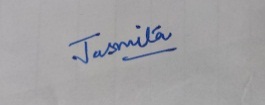    Place:     Ambala Cantt                                                                                                 SignatureCLASSBOARDMARKSINSTITUTIONYEAR OF PASSINGNET IN COMMERRCENTA UGC99.01 PERCENTILE in first attempt2021M COMKUK84.08%Government PG College Ambala Cantt2022B COMKUK80.2%SD College Ambala Cantt202012THCBSE92.2%Riverside DAV Public School Ambala Cantt201710THCBSE9.6 CGPARiverside DAV Public School Ambala Cantt2015